   Musician, motivator, pastor, & friend. Pastor Charles E. Simmons is respected and admired by many that come into contact with him. He is the Senior Pastor of Temple of Latter Rain Inc.  located in New Haven, CT. Since its establishment in 2018, the Temple of Latter Rain has become a youthfully spirited multigenerational church that continues to grow in numbers and in spirit. Pastor Simmons is most notably known for his fiery and strong approach to preaching and teaching the gospel. His earnest prayer is that the Lord continues to order his steps, one day at a time. He continues to stand knowing that “the sufferings of this present time are not worthy to be compared with the Glory which shall be revealed in us” (Romans 8:18).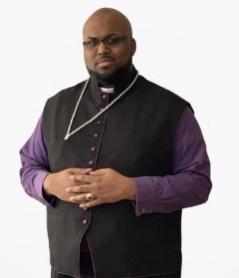  From infancy, the importance of faith, family and service to God was instilled in him through his grandparents and other family members. Attending church services as a child became his favorite pastime. At the tender age of 8 years old, Pastor Simmons dedicated his life to the Lord, received the gift of the Holy Ghost, and was baptized. Since then he has been allowing the Lord to develop gifts in him spiritual and naturally.With his love for service to the Lord, he has served in many capacities. He  currently serves as the General Body Chairman and National Men’s Director of the  Greater Destiny Fellowship of Church Inc. He has previously served as a Youth Department Director, Assistant Superintendent of Christian Education, Minister of Music, Associate Minister, Assistant Pastor and Campus Pastor. He is also a former Chaplin, lead musician and president of UConn’s Voices of Freedom Gospel Choir.Pastor C. E. Simmons’ desire is to wholeheartedly serve God by serving his people. He believes that through the power of God, souls can and will be saved, set free and delivered. And that God has shown himself mighty through many anointed messages, and life altering worship experiences. Though Pastor Simmons is a young preacher, the doctrine he believes and preaches is matured and seasoned. In the end, it is his wish that many be encouraged, empowered and uplifted at the place where “We Plant, We Build and Spring Forth!”.  Pastor C. E. Simmons BiographyTempleOfLatterRain.com